ПОЛИТИКАОБРАБОТКИ ПЕРСОНАЛЬНЫХ ДАННЫХ ООО «ЭДИСОФТ» 1. Общие положения1.1. Настоящий документ (далее - Политика) определяет цели и общие принципы обработки персональных данных, а также реализуемые меры защиты персональных данных в ООО «Эдисофт» (далее - Эдисофт, Оператор). Политика является общедоступным документом Оператора и предусматривает возможность ознакомления с ней любых лиц. Общедоступность Политики обеспечивается путем ее опубликования на Интернет-сайте Эдисофт по адресу: https://ediweb.com/ru-ru1.2. Оператор зарегистрирован Роскомнадзором в реестре операторов, осуществляющих обработку персональных данных, за номером № 78-13-000398. В реестре указаны сведения об Операторе, в том числе: полное наименование, контактная информация для обращений, сведения об обработке персональных данных и мерах по обеспечению безопасности.1.3. Политика разработана в соответствии с законодательством Российской Федерации, в том числе Федеральным законом от 25.07.2006 № 152 «О персональных данных». В Политике используются термины и определения в соответствии с их значениями, как они определены в ФЗ-152 "О персональных данных". Положения Политики служат основой для разработки локальных нормативных актов, регламентирующих в Эдисофт вопросы обработки персональных данных работников Эдисофт и других субъектов персональных данных.1.4. Политика распространяется на клиентов и контрагентов Оператора (физических лиц и индивидуальных предпринимателей), представителей/работников клиентов и контрагентов Оператора (юридических лиц).1.5. Политика вводится в действие после утверждения руководителем Оператора. Предложения и замечания для внесения изменений в Политику следует направлять по адресу: 190900, г.Санкт-Петербург, наб.Реки Смоленки, д.14, литера А. Политика пересматривается ежегодно для поддержания в актуальном состоянии и актуализируется по мере необходимости. 1.6. Политика действует бессрочно после утверждения и до ее замены новой версией. 2. Права и обязанности субъектов персональных данных2.1. Субъект персональных данных имеет право отозвать согласие на обработку персональных данных, направив соответствующий запрос Оператору по почте или обратившись лично. 2.2. Субъект персональных данных имеет право на получение информации, касающейся обработки его персональных данных, в том числе содержащей: подтверждение факта обработки персональных данных Оператором; правовые основания и цели обработки персональных данных; цели и применяемые Оператором способы обработки персональных данных; наименование и место нахождения Оператора, сведения о лицах, которые имеют доступ к персональным данным или которым могут быть раскрыты персональные данные на основании договора с Оператором или на основании федерального закона; обрабатываемые персональные данные, относящиеся к соответствующему субъекту персональных данных, источник их получения, если иной порядок представления таких данных не предусмотрен федеральным законом; сроки обработки персональных данных, в том числе сроки их хранения; порядок осуществления субъектом персональных данных прав, предусмотренных Федеральным законом "О персональных данных"; информацию об осуществленной или о предполагаемой трансграничной передаче данных; наименование или фамилию, имя, отчество и адрес лица, осуществляющего обработку персональных данных по поручению Оператора, если обработка поручена или будет поручена такому лицу; иные сведения, предусмотренные Федеральным законом "О персональных данных" или другими федеральными законами. 2.3. Если субъект персональных данных считает, что Оператор осуществляет обработку его персональных данных с нарушением требований Федерального закона "О персональных данных" или иным образом нарушает его права и свободы, субъект персональных данных вправе обжаловать действия или бездействие Оператора в уполномоченный орган по защите прав субъектов персональных данных (Федеральная служба по надзору в сфере связи, информационных технологий и массовых коммуникаций - Роскомнадзор) или в судебном порядке. 2.4. Субъект персональных данных имеет право на защиту своих прав и законных интересов, в том числе на возмещение убытков и (или) компенсацию морального вреда в судебном порядке.2.5. Субъект персональных данных обязан сообщить достоверную информацию о себе и предоставлять документы, содержащие персональные данные, состав которых установлен законодательством РФ и локальными нормативными актами Оператора в объеме, необходимом для целей обработки.2.6. Субъект персональных данных обязан своевременно информировать Оператора об уточнении (обновлении, изменении) своих персональных данных.Права и обязанности Оператора 2.7. Права и обязанности Оператора определяются действующим законодательством и соглашениями Оператора. 2.8. Контроль исполнения требований настоящей Политики осуществляется ответственными за организацию обработки персональных данных в пределах их полномочий. 2.9. Эдисофт вправе собирать на интернет-ресурсах Эдисофт следующую информацию: IP-адрес, тип браузера, тип устройства (ПК, мобильные), тип операционной системы, время и продолжительность визита, логическое разрешение экрана, информацию cookies и адреса запрашиваемых страниц, а также имя, фамилию, отчество, адрес электронной почты, номер телефона, должность, почтовый адрес пользователя интернет-ресурсов Эдисофт, которые тот оставляет в формах обратной связи/регистрации, письменных соглашениях и договорах, подписываясь на получение уведомлений и новостей от Оператора. Указание пользователем своего адреса электронной почты в форме регистрации подтверждает его согласие на получении электронных сообщений от Эдисофт.Обработка персональных данных осуществляется в целях улучшения работы сайта Оператора, совершенствования программных продуктов Оператора, определения предпочтений пользователя, предоставления целевой информации по продуктам и услугам Оператора.Эдисофт оставляет за собой право проводить информационные почтовые рассылки, используя собранные указанным способом электронные почтовые адреса пользователей. Пользователь может отказаться от получения сообщений, кликнув по ссылке «Отписаться от рассылки», которая присутствует в каждом электронном сообщении от Эдисофт. Настройки подписки также можно отредактировать в Центре управления подписками.Субъект персональных данных вправе запретить или ограничить использование технологии cookies путем применения соответствующих настроек в браузере.2.10. Оператор обязан принимать меры, необходимые и достаточные для обеспечения выполнения требований законодательства РФ и локальных нормативных актов Оператора в области персональных данных.2.11. Оператор обязан применять правовые, организационные и технические меры для защиты персональных данных Субъектов персональных данных от неправомерного или случайного доступа к ним, уничтожения, изменения, блокирования, копирования, предоставления, распространения, а также от иных неправомерных действий. 3. Цели сбора персональных данныхЦелью обработки персональных данных Эдисофт является:Исполнение Эдисофт лицензионных и иных договоров, заключаемых для предоставления права пользования ПЭВМ для осуществления электронного документооборота;осуществление деятельности в области использования электронных подписей, деятельности удостоверяющего центра (в понимании ФЗ «Об электронной подписи» от 06.04.2011г. № 63-ФЗ) и оказания услуг в этой сфере, заключение гражданско-правовых договоров на указанные услуги; Продвижения ПЭВМ и услуг Эдисофт и/или партнеров Оператора на рынке путем осуществления прямых контактов с клиентами Эдисофт с помощью различных средств связи, в т.ч., не ограничиваясь, по телефону, электронной почте, почтовой рассылке, в сети Интернет и т.д.;Формирования справочных материалов для внутреннего информационного обеспечения деятельности Эдисофт и его обособленных подразделений;Организация и проведение Оператором (в т.ч. с привлечением третьих лиц) программ лояльности, маркетинговых и/или рекламных акций, исследований, опросов и иных мероприятий;Осуществления прав и законных интересов Эдисофт в рамках осуществления видов деятельности, предусмотренных Уставом и иными локальными нормативными актами Оператора, или третьих лиц либо достижения общественно значимых целей, или иных целей, если действия Оператора не противоречат законодательству РФ.4. Правовые основания обработки персональных данныхОбработка персональных данных осуществляется Оператором на законной и справедливой основе, правовыми основания для обработки являются: Конституция Российской Федерации;Гражданский кодекс Российской Федерации; Налоговый кодекс Российской Федерации; Федеральный закон от 10.01.2002г. № 1-ФЗ «Об электронной цифровой подписи»;  Федеральный закон от 06.04.2011г. № 63-ФЗ «Об электронной подписи»;  Федеральный закон от 04.05.2011г. № 99-ФЗ «О лицензировании отдельных видов деятельности»; Федеральный закон от 22.10.2004г. № 125-ФЗ «Об архивном деле в РФ»;  Федеральный закон от 27.07.2006 N 149-ФЗ «Об информации, информационных технологиях и о защите информации»;Устав ООО «Эдисофт»; Регламент Удостоверяющего центра ООО «Эдисофт»;договоры, заключаемые между оператором и субъектом персональных данных;согласие на обработку персональных данных (в случаях, прямо не предусмотренных законодательством Российской Федерации, но соответствующих полномочиям оператора).Объем и категории обрабатываемых персональных данных, категории субъектов персональных данныхК основным категориям субъектов персональных данных, чьи данные обрабатываются Оператором, относятся: Представители потенциальных и существующих клиентов Оператора.Их персональные данные обрабатываются в составе и в сроки, необходимые для осуществления взаимодействия с потенциальными и существующими клиентами, с согласия субъектов персональных данных.Представители партнеров Оператора.Их персональные данные обрабатываются в составе и в сроки, необходимые для осуществления взаимодействия с партнерами, с согласия субъектов персональных данных.Представители поставщиков Оператора.Их персональные данные обрабатываются в составе и в сроки, необходимые для осуществления взаимодействия с поставщиками с согласия субъектов персональных данных.Иные субъекты персональных данных, являющиеся стороной либо выгодоприобретателем, поручителем по договору заключённого с Оператором.      Для указанных категорий субъектов могут обрабатываться: фамилия, имя, отчество; контактная информация (телефон, адрес электронной почты), наименование представляемой компании, иные сведения, предусмотренные типовыми формами и установленным порядком обработки.6. Порядок и условия обработки персональных данных6.1. Обработка персональных данных Оператором ведется смешанным способом: с использованием средств автоматизации и без. 6.2. Действия с персональными данными включают сбор, запись, систематизацию, накопление, хранение, уточнение (обновление, изменение), извлечение, использование, передача (распространение, предоставление, доступ), обезличивание, блокирование, удаление, уничтожение персональных данных. 6.3. Обработка и хранение персональных данных осуществляются в форме, позволяющей определить субъекта персональных данных, не дольше, чем этого требуют цели обработки персональных данных, если отсутствуют законные основания для дальнейшей обработки, например, если федеральным законом или договором с субъектом персональных данных не установлен соответствующий срок хранения. Обрабатываемые персональные данные подлежат уничтожению либо обезличиванию при наступлении следующий условий: достижение целей обработки персональных данных или максимальных сроков хранения - в течение 30 дней; утрата необходимости в достижении целей обработки персональных данных - в течение 30 дней; предоставление субъектом персональных данных или его законным представителем подтверждения того, что персональные данные являются незаконно полученными или не являются необходимыми для заявленной цели обработки - в течение 7 дней; невозможность обеспечения правомерности обработки персональных данных - в течение 10 дней;отзыв субъектом персональных данных согласия на обработку персональных данных, если сохранение персональных данных более не требуется для целей обработки персональных данных - в течение 30 дней; отзыв субъектом персональных данных согласия на использование персональных данных для контактов с потенциальными потребителями при продвижении товаров и услуг - в течение 30 дней; сроки обработки (хранения) персональных данных определяются в соответствии со сроком действия договора с субъектом персональных данных, приказом Минкультуры РФ от 25.08.2010 № 558 «Об утверждении «Перечня типовых управленческих архивных документов, образующихся в процессе деятельности государственных органов, органов местного самоуправления и организаций, с указанием сроков хранения», сроками исковой давности, а также иными сроками, установленными законодательством РФ и локальными нормативными актами Оператора.6.4. Оператор не осуществляет трансграничную передачу персональных данных, все персональные данные субъектов хранятся на территории РФ.6.5. Оператор передаёт персональные данные третьим лицам в рамках исполнения обязанностей, возложенных на Оператора законодательством РФ, либо с согласия субъекта персональных данных.6.6. Обработка персональных данных на основании договоров и иных соглашений Оператора, поручений Оператору и поручений Оператора на обработку персональных данных осуществляется в соответствии с условиями этих договоров, соглашений Оператора, а также соглашений с лицами, которым поручена обработка или которые поручили обработку на законных основаниях. Такие соглашения могут определять, в частности: цели, условия, сроки обработки персональных данных; обязательства сторон, в том числе меры по обеспечению конфиденциальности; права, обязанности и ответственность сторон, касающиеся обработки персональных данных. 6.7. В случаях, не предусмотренных явно действующим законодательством или договором, обработка осуществляется после получения согласия субъекта персональных данных. Согласие может быть выражено в форме совершения действий, принятия условий договора-оферты, проставления соответствующих отметок, заполнения полей в формах, бланках, или оформлено в письменной форме в соответствии с законодательством. 6.8. Для персональных данных, не являющихся общедоступными, обеспечивается конфиденциальность. Оператор предпринимает необходимые правовые, организационные и технические меры для обеспечения безопасности персональных данных для их защиты от несанкционированного (в том числе, случайного) доступа, уничтожения, изменения, блокирования доступа и других несанкционированных действий. К таким мерам, в частности, относятся: разработка локальных актов по вопросам обработки персональных данных; осуществление внутреннего контроля соответствия обработки персональных данных Федеральному закону «О персональных данных» и принятым в соответствии с ним нормативным правовым актам, требованиям к защите персональных данных; ознакомление работников, непосредственно осуществляющих обработку персональных данных, с положениями законодательства Российской Федерации о персональных данных, в том числе с требованиями к защите персональных данных, документами, определяющими политику организации в отношении обработки персональных данных, локальными актами по вопросам обработки персональных данных;опубликование и размещение на стенде Оператора документа, определяющего политику в отношении обработки персональных данных, к сведениям о реализуемых требованиях к защите персональных данных; разработка модели угроз безопасности в информационной системе; разработка инструкции администратора по информационной безопасности по работе с персональными данными; обеспечение учета машинных носителей персональных данных; обеспечение восстановления персональных данных, модифицированных или уничтоженных вследствие несанкционированного доступа к ним; разработка правил доступа к персональным данным, обрабатываемым в информационной системе персональных данных, а также обеспечивается регистрации и учета всех действий, совершаемых с персональными данными в информационной системе персональных данных; правовых мер, в том числе Положения об обработке персональных данных ООО «Эдисофт»; принятие организационных мер: информация доступна для строго определенного круга сотрудников, в здании установлены охранная и пожарная сигнализации, сведения на бумажных носителях хранятся в сейфах или запирающихся металлических шкафах, определены места хранения персональных данных, физическая охрана информационной системы (технических средств и носителей информации), предусматривающая контроль доступа в помещения информационной системы посторонних лиц, наличие надежных препятствий для несанкционированного проникновения в помещения информационной системы и хранилище носителей информации; учет всех защищаемых носителей информации с помощью их маркировки и занесение учетных данных в журнал учета с отметкой об их выдаче (приеме).7. Актуализация, исправление, удаление и уничтожение персональных данных, ответы на запросы субъектов на доступ к персональным данным7.1. В случае подтверждения факта неточности персональных данных или неправомерности их обработки, персональные данные подлежат их актуализации оператором, а обработка должна быть прекращена, соответственно.7.2. При достижении целей обработки персональных данных, а также в случае отзыва субъектом персональных данных согласия на их обработку персональные данные подлежат уничтожению, если: иное не предусмотрено договором, стороной которого, выгодоприобретателем или поручителем по которому является субъект персональных данных;оператор не вправе осуществлять обработку без согласия субъекта персональных данных на основаниях, предусмотренных Федеральным законом "О персональных данных" или иными федеральными законами;иное не предусмотрено иным соглашением между Оператором и субъектом персональных данных.7.3. Оператор обязан сообщить субъекту персональных данных или его представителю информацию об осуществляемой им обработке персональных данных такого субъекта по запросу последнего.  7.4. При обработке обеспечиваются точность персональных данных, их достаточность и актуальность по отношению к целям обработки персональных данных. При обнаружении неточных или неполных персональных данных производится их уточнение и актуализация. 7.5. Субъект персональных данных вправе требовать от Оператора уточнения его персональных данных, их блокирования или уничтожения в случае, если персональные данные являются неполными, устаревшими, неточными, незаконно полученными или не являются необходимыми для заявленной цели обработки, а также принимать предусмотренные законом меры по защите своих прав. 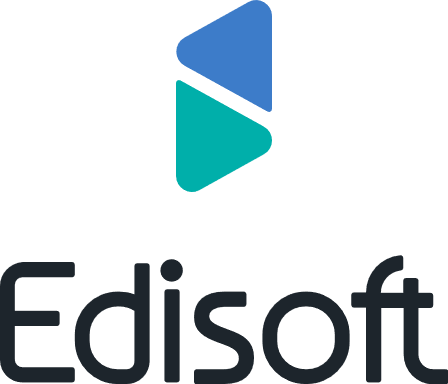 ООО «Эдисофт»ОГРН 1089847223960ИНН 7801471082КПП  780101001Р/с 40702810532260000366К/с 30101810600000000786ФИЛИАЛ «САНКТ-ПЕТЕРБУРГСКИЙ»ОАО «АЛЬФА-БАНК» г.САНКТ-ПЕТЕРБУРГБИК 044030786УТВЕРЖДЕНА приказом генерального директора ООО «Эдисофт» от 28.12.2018 г. № 33Ю